Муниципальное автономное дошкольное образовательное учреждение«детский сад комбинированного вида №35» энгельского муниципального района саратовской области районаМетодическая разработкаСценарий выступления агитационной бригады по правилам дорожного движения «Говорящий светофор»Семенова Юлия Николаевна(Фамилия, Имя, Отчество)Музыкальный руководитель(Должность)Г. ЭнгельсПояснительная запискаДанная методическая разработка рассчитана для детей 6-7 лет. Для реализации данного сценария необходимо 10-12 детей, с которыми ведется подготовительная работа, разучивание стихов, инсценировки, танца, песни. Выступление можно показать, как самостоятельное мероприятие, или в рамках праздника Дня защиты детей, или любого другого развлечения, где тема дорожной безопасности будет уместна.   АктуальностьКаждый человек является участником дорожного движения, как только выходит на улицу, и дети в том числе. Чем раньше будут привиты навыки безопасного поведения на дороге, тем меньше риски детского дорожно-транспортного травматизма. Работа в данном направлении должна вестись как в семье, так и в образовательных учреждениях. Начиная с детского сада тема безопасного поведения на дороге не перестает быть актуальной.ЦельПропаганда правил дорожной безопасности.ЗадачиОбразовательные – знакомить детей с правилами дорожного движения;			 -  пояснить значение терминов по теме ПДД.Развивающие – расширять кругозор детей по теме ПДД;                         - развивать творческий потенциал детей.Воспитательные – развивать чувство ответственности у детей во время                                пребывания на улице;                                                          - воспитывать навыки безопасного поведения.Реквизиты: костюм Светофора детскийМолярный скотч для обозначения разметки2 коляски2 воздушных шарика2 большие машины на веревкеСамокат1 рульЗнак пешеходного переходаЗнак подземного переходаЗнак «Осторожно дети!»Красный, зеленый круги на палочках (сигнал светофора)Детское автокресло с куклойЭкран, проектор.Слайды с фликерами, перекресток, подземный переход.Сценарий выступления агитационной бригады по правилам дорожного движения «Говорящий светофор»Зал оформлен как городская улица, дома, проезжая часть, на перекрестке стоит ребенок в костюме светофора, около центральной стены экран с фотографией проезжей части. Звучит музыка, дети забегают в зал («выбегают на проезжую часть»), играют с воздушным шариком, слышится визг тормозов.Светофор: Внимание! Почему не соблюдаете правила дорожного движения? Это может привести к несчастному случаю, потому что дорога – это зона повышенной опасности!Дети: Здравствуй, Светофор!Реб 1.: Конечно мы знаем правила!Светофор: Хорошо, давайте повторим правила дорожного движения и расскажем, как нужно себя вести, а чего делать нельзя на проезжей части! Вы стоите на регулируемом перекрестке, как правильно перейти через дорогу?Реб 2.: Чтобы возле перекресткаТы дорогу перешел,Все цвета у светофора Нужно помнить хорошо!Загорелся красный свет – Пешеходам хода нет!Желтый – значит подожди,А зеленый свет – иди!Здесь машин немного ездит,Но ты все же не забудь!Переходишь перекресток – Повнимательнее будь!Звучит музыка, светофор показывает цвета сигнала, а дети выполняют действия (переходят дорогу, стоят на тротуаре, катят машины). Выстраиваются перед зрителями, исполняют песню.Песня «Светофор»Муз. А. Султановой, сл. З. ИльинойСветофор: Напоезжей части есть пешеходные переходы. Наземные – они обозначают вот так! (показывает знак)Реб 3.: И подземные! (ребенок показывает знак).Есть подземный переход – Он тебя переведет.Видишь – знак вот здесь висит?Этот знак всем говорит:«Что б в беду не угодитьНужно здесь переходить!»Под землею, это ясно,Идти людям безопасно.Светофор: Но ведь вы можете быть не только пешеходами, но и пассажирами!Один ребенок берет руль, остальные парами встают за ним. Во время «движения автобуса» дети шумят, машут руками, толкаются, Светофор останавливает автобус красным сигналом.Водитель: Нет, друзья, так не годиться!Здесь не место веселиться!Здесь общественное место,Ты веди себя уместно!Не толкайся, не шуми,Сядь спокойно и сиди.Старшим место, если нужно,Как учили, уступи!Дети: Мы запомним навсегда,Так вести себя нельзя!Дети опять «садятся в автобус», но уже ведут себя правильно. Берут автокресло с куклой.Реб 4.: Не только правила дорожного движения,А так же поведения должны мы соблюдать!И в кресле быть пристегнутым ремнями безопасности,И по салону транспорта, не прыгать, не скакать!Светофор: Ребята, а вы знаете, что у нас есть помощники, благодаря которым, мы заметны для машин в темное время суток?Реб 5.:Да, знаем! Это фликеры!Фликер – это знак такой – Важный, нужный нам с тобой.С наступлением темнотыБудешь с ним заметен ты!Реб 6.: Отразит машины свет,И избавит нас от бед.Прикрепи его к одежде,И шагай дорогой прежней.Помощник всем шагающимЗнак светоотражающий!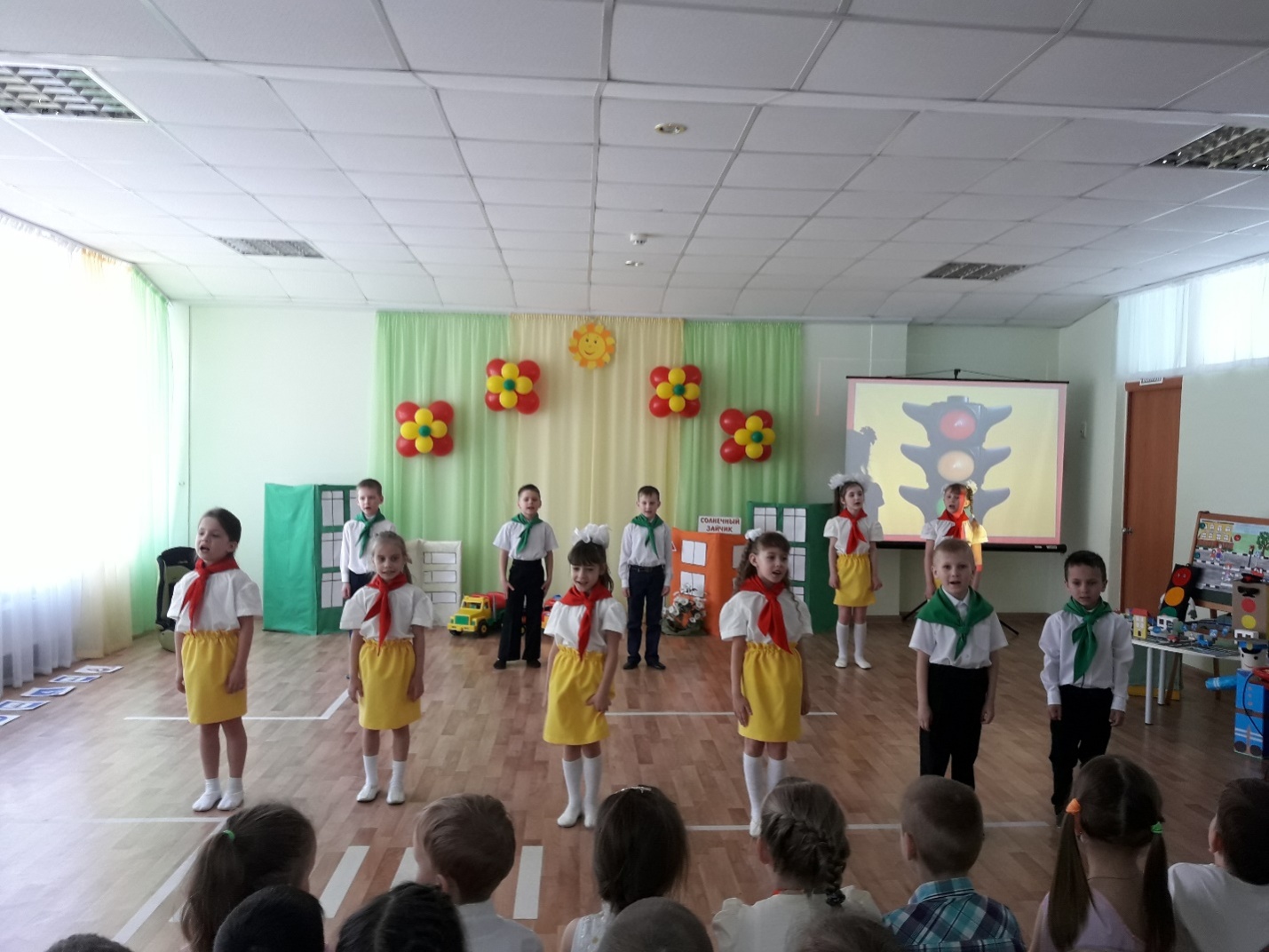 Выступление агитационной бригады перед воспитанниками детского сада. Оформление музыкального зала.